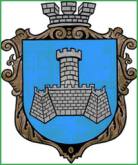 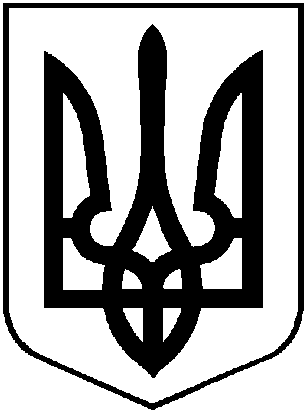 УКРАЇНАВІННИЦЬКОЇ ОБЛАСТІМІСТО ХМІЛЬНИКРОЗПОРЯДЖЕННЯМІСЬКОГО ГОЛОВИВід “08” вересня 2020 року                                                              	№318-рПро робочу групу з підготовки проєкту Програми сприяння розвитку громадянського суспільства 	З метою створення сприятливих умов для подальшого розвитку громадянського суспільства на території Хмільницької міської об’єднаної територіальної громади, для підвищення ефективності комунікації виконавчих органів міської ради із громадськістю, дотримуючись Меморандуму про співпрацю щодо реалізації проєкту  «Впровадження нових форм співпраці влади та громадських організацій на місцевому рівні», укладеного 12.08.2020р. між Хмільницькою міською радою  та ГО «Спілка «Громадські ініціативи України», керуючись ст. 42 Закону України “Про місцеве самоврядування в Україні”:Утворити робочу групу для підготовки проєкту міської Програми сприяння розвитку громадянського суспільства (далі – Робоча група)   у складі:Маташ С.П., керуючий справами виконавчого комітету міської ради;        Мазур Н.П., начальник відділу інформаційної діяльності та комунікацій із громадськістю міської ради;Тищенко Т.П., начальник фінансового управління міської ради;Підвальнюк  Ю.Г., начальник управління економічного розвитку та євроінтеграції міської ради;Тимошенко І.Я., начальник управління праці та соціального захисту населення міської ради;Буликова Н.А., начальник юридичного відділу міської ради;Пущенко П.М., виконавчий директор ГО «Спілка «Громадські ініціативи України» (за згодою);Дорох В.В., голова Ради ГО «ПРАВО» (за згодою);Черній О.В., голова ГО «Центр аналізу місцевої політики»                         (за згодою);Настасюк Я.В., голова ГО «Туристично-оздоровча Україна»                         (за згодою);Дозорець Л.М., голова Хмільницької міської ГО «Молодіжна Рада» (за згодою);Ковальський В.Д., голова  ГО «Спілка учасників АТО                             м. Хмільника та Хмільницького району» (за згодою).Робочій групі, утвореній відповідно до п.1 цього розпорядження, на першому засіданні напрацювати і затвердити план дій щодо підготовки проєкту міської  Програми сприяння розвитку громадянського суспільства. На підставі  Плану дій  робочій групі до 01.11.2020р.  розробити проєкт міської Програми сприяння розвитку громадського суспільства. Контроль за виконанням цього розпорядження покласти на керуючого справами виконавчого комітету міської ради Маташа С.П. Міський голова                                                                       С.Б. Редчик	С.П.Маташ	Т.П. Тищенко 	Ю.Г. Підвальнюк Н.П.Мазур Н.А.Буликова 